December 10, 2018Tamara Stark, Director of Youth/Family ServicesTubman3111 First Avenue SouthMinneapolis, MN  55408tstark@tubman.org RE: 2018 Grant RequestDear Tamara Stark:I am pleased to inform you that the Wells Foundation has approved a grant of $3000 to support Tubman’s Safe Journeys shelter and housing program serving homeless youth. The funds will be sent by check from Wells Fargo bank sometime in January of 2019. Please be aware that as part of our funding process, we ask recipients to provide us with a status update within the year after receiving the funds and prior to submitting any additional funding requests. This update must include the following information:How funds were usedWhether the total amount awarded has been usedAny changes in the program structure since the time of applicationA brief summary of qualitative outcomesData indicating quantitative outcomesThe Wells Foundation may also request a site visit to see the program in action. In addition, we also ask that you use our name, Wells Foundation, in all material referring to us as a grant source or benefactor and that you provide a link from your website to our website: www.wellsfound.org.If you have any other questions about this grant, feel free to contact me. Otherwise, please accept our best wishes in carrying out this important work. Thank you.Sincerely,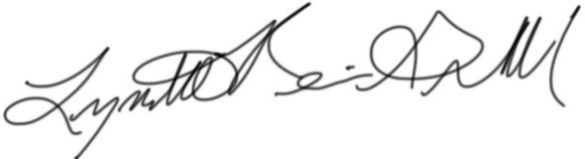 Lynette Reini-GrandellGrants Committee Chairgrants@wellsfound.org